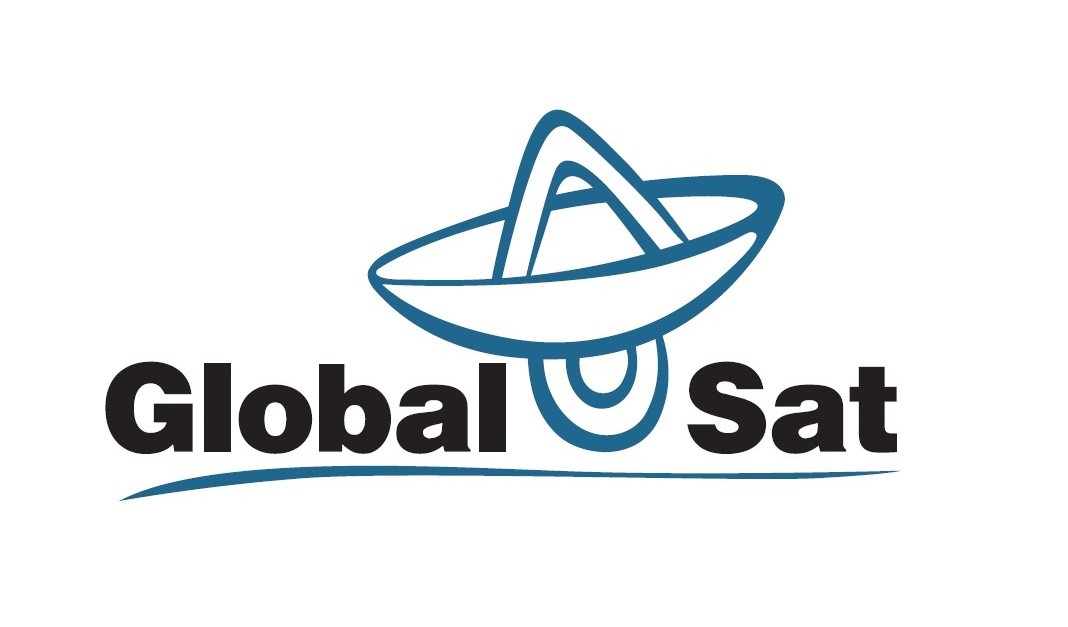 ΓΡΗΓΟΡΟΣ ΟΔΗΓΟΣ ΕΠΙΛΥΣΗΣ ΠΡΟΒΛΗΜΑΤΩΝ / ΠΡΙΝ ΑΝΑΦΕΡΘΟΥΝ ΣΤΗΝ ΕΤΑΙΡΕΙΑ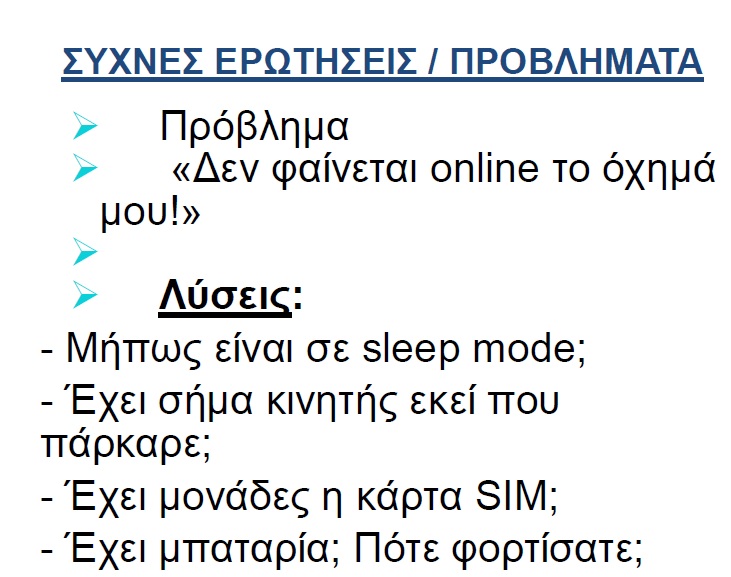 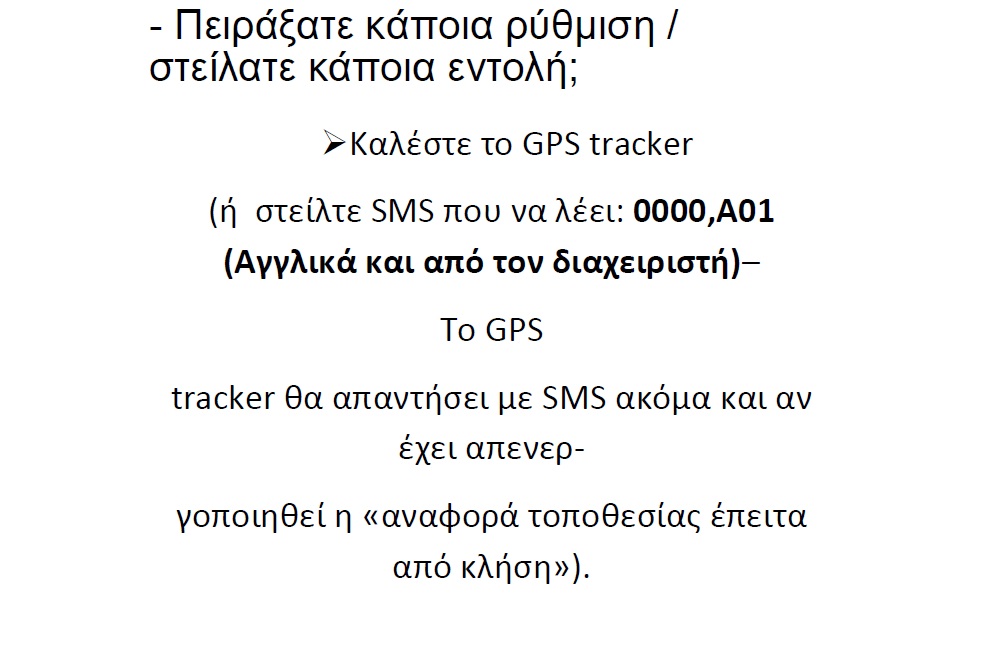 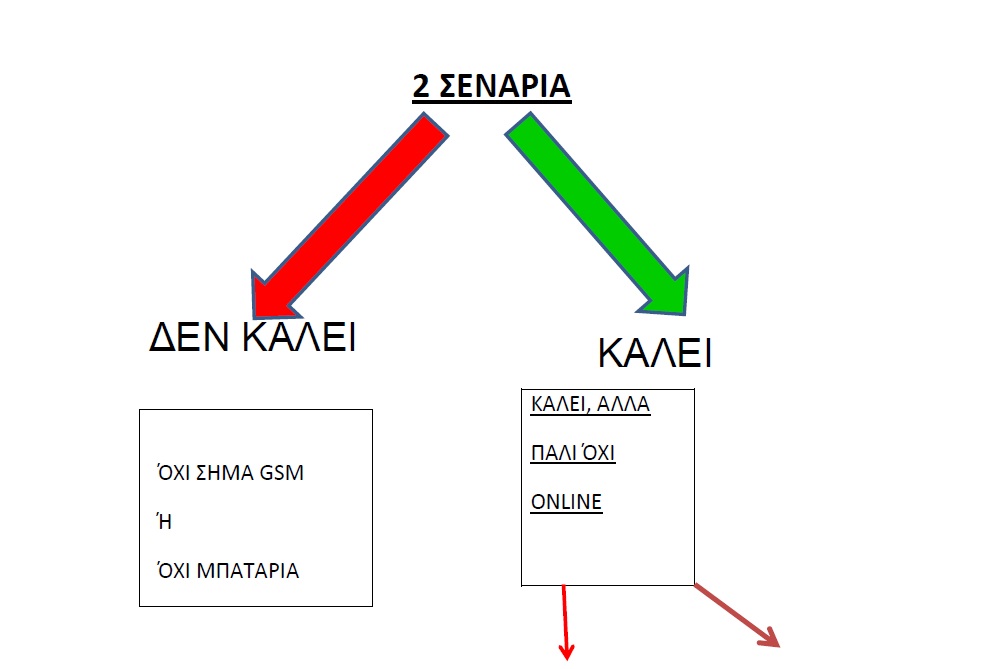 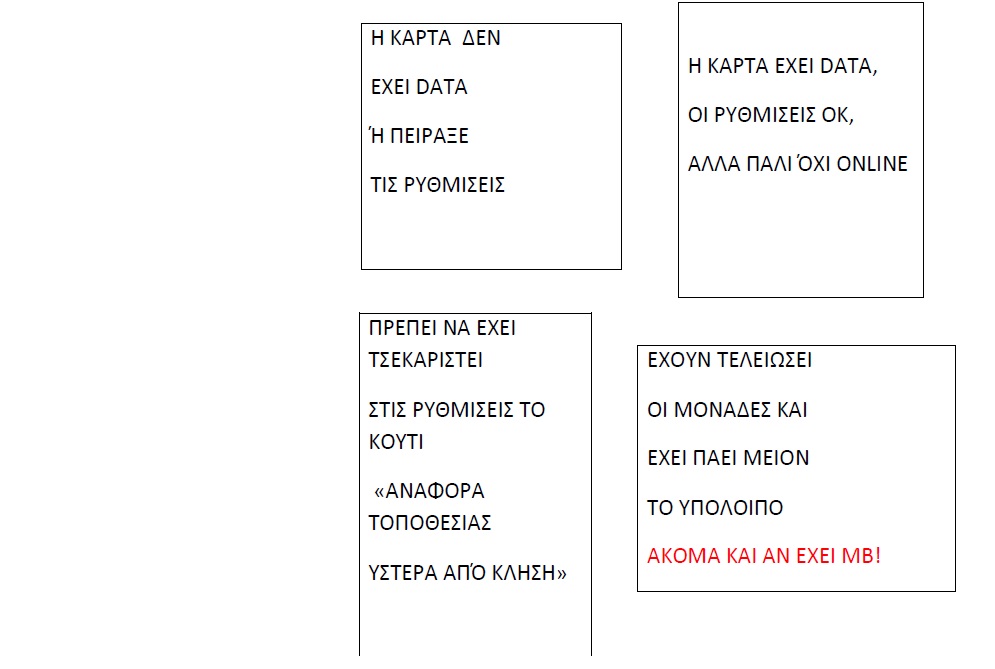 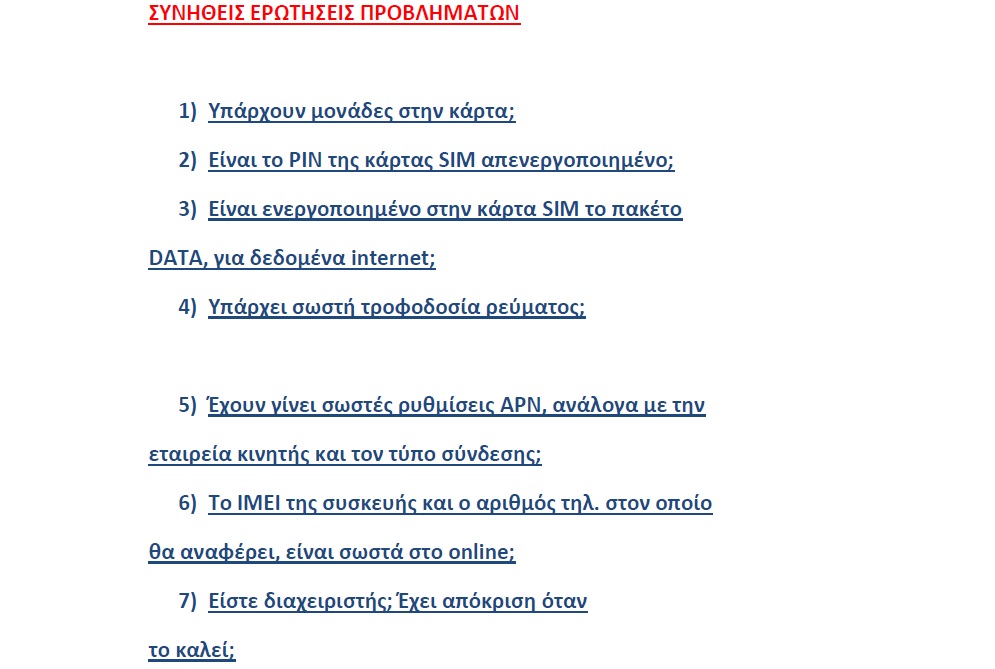 ΣΗΜΑΝΤΙΚΗ ΥΠΟΔΕΙΞΗΣε κάθε περίπτωση , αφού πραγματοποιήσετε τα παραπάνω βήματα, εάν δεν λύσετε το πρόβλημα σας, αποστείλετε τα αποτελέσματα και ότι πράξατε στην Τεχνική Υποστήριξη / support@Gps-trackers.gr.  Εντός 24ωρών θα σας απαντήσουμε.Αφού καταχωρήσετε το πρόβλημα σας, ένας συνεργάτης θα το αναλάβει παρέχοντας συνεχή ενημέρωση.*Η Εταιρεία μας δεν απαντάει σε τεχνικές απορίες στα προσωπικά τηλέφωνα των συνεργατών μας.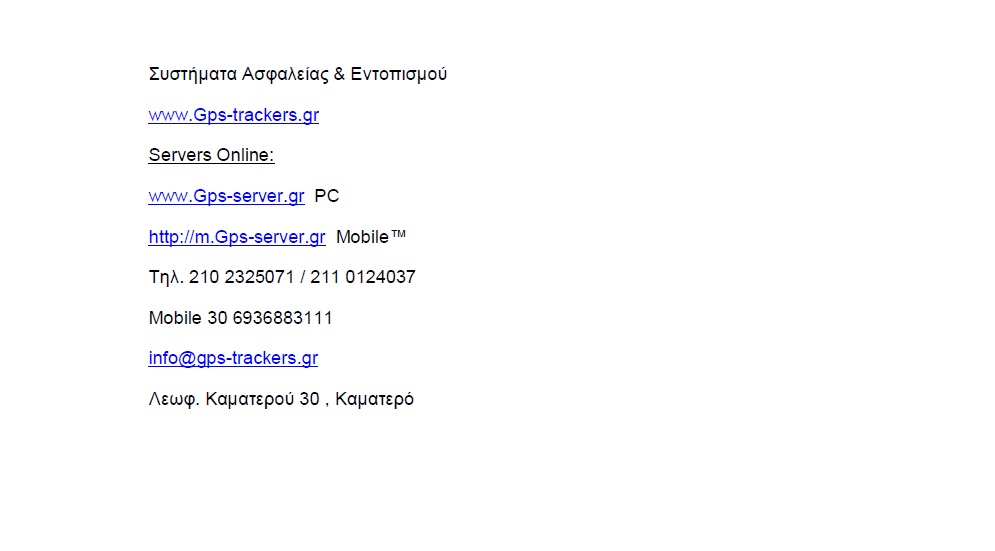 